 3rd International Conference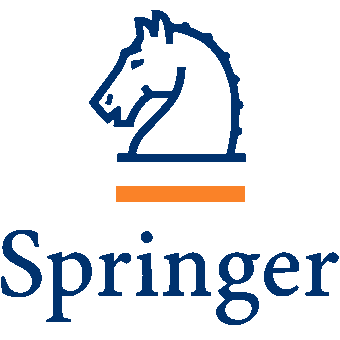 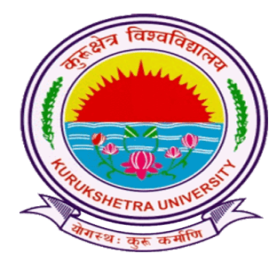 onMobile Radio Communications & 5G Networks – 2021Organized By:UNIVERSITY INSTITUTE OF ENGINEERING &TECHNOLOGYKURUKSHETRA UNIVERSITY, KURUSHETRA, HARYANA, INDIAWebsite: www.uietkuk.ac.in23rd -24th   June – 2021Sponsored by: MHRD, TEQIP-IIICall for paper : Special SessionsTitle of Special Session:  Artificial Intelligence for Smart Sensing and IoT applicationsDetails of Session Chair – Dr. Sumita Gupta, Assistant Professor, Amity school of Engineering & Technology, Amity University, Noida,Dr. Rana Majumdar, Associate Professor, MSIT, Techno India GroupAims & Scope: At this present era eventually the number of sensing devices radically grows and started to reshapes the human’s behavior make them addicted and depended on its presence.  ‘Smart sensor’ is at the edge of the Internet of Things and is believed to be petite embedded system capable of sensing, processing, communicating, combining learning algorithms and constrained electronic devices to make IoT devices smarter by enabling cognitive functions. It shows its penetration through promising results across many domains, e.g., hardware, machine learning, and constrained computing platforms. Though the study in Artificial Intelligence (AI) is still in its early years, but as it grows researchers are showing their concerns and interests as hoping to deal with captivating challenges. Progress in this area opens up a new possibility for numerous applications, including wearable computing, condition monitoring, smart security, smart home, and smart cities. This special session emphasises on Artificial intelligence for smart sensing and IOT.In particular, the papers should focus on (but are not limited to):•	New techniques for data processing and inference on embedded/mobile devices.•	Adaptation and optimization of data processing algorithms for use on low power embedded systems.•	Decision making and actuation based on data from pervasive sensing.•	Human-machine interaction using wearable systems.•	Design and implementation of real-world applications and systems•	Experiences, challenges, and comparisons of platforms.•	Embedded machine learning algorithms on microcontrollers.•	Hardware and system design to enable machine learning on sensor data.•	Computer vision for resource-constrained and mobile platforms.•	Experiences from real-world low-power smart sensing applications and deploymentsAbout MRCN- 2021:This conference will help to serve for researchers, developers and educators working in the area of recent advances and upcoming technologies in the field of Cellular systems, 2G/2.5G/3G/4G/5G and beyond ,LTE, WiMAX, WMAN, and other emerging broadband wireless networks ,WLAN, WPAN, and other home/personal networking technologies, Pervasive and wearable computing and networking , Small cells and femtocell networks , Wireless mesh networks, Vehicular wireless networks ,Cognitive radio networks and their applications, Wireless multimedia networks , Green wireless networks, Standardization activities of emerging wireless technologies Power management and energy conservation techniques. As the book includes recent advances in research issues and applications, the contents will be beneficial to professors, research scholars, researchers, and engineers. This book will provide support and aid to the researchers involved in designing decision support systems that will permit the societal acceptance of ambient intelligence. The overall goal of this book is to present the latest snapshot of the ongoing research as well as to shed further light on future directions in this space. Authors are invited to submit papers presenting novel technical studies as well as position and vision papers comprising hypothetical/speculative scenarios. The overall goal of this conference is to present the latest snapshot of the ongoing research as well as to shed further light on future directions in this space. Authors are invited to submit papers presenting novel technical studies as well as position and vision papers comprising hypothetical/speculative scenarios. All the accepted and presented papers will be published in Lecture Notes in Networks and Systems, a book series of Springer Nature. The proceedings will be published by Springer in their prestigious series “Lecture Notes in Networks and Systems” https://www.springer.com/series/15179  which publishes the latest developments in Networks and Systems—quickly, informally and with high quality. This series is indexed by SCOPUS, INSPEC, WTI Frankfurt eG, zbMATH, SCImago.Publications: All the accepted papers will be published by Springer in their prestigious series “Lecture Notes in Networks and Systems” https://www.springer.com/series/15179 which publishes the latest developments in Networks and Systems—quickly, informally and with high quality. This series is indexed by SCOPUS, INSPEC, WTI Frankfurt eG, zbMATH, SCImago.Important Dates:All inquiries should be directed to the attention of Session Chair/Co-Chair:Name: Dr. Sumita GuptaDesignation: Assistant ProfessorEmail Id: sumitagoyal@gmail.comContact Number: +91 9971503555CONTACTFor more Information kindly visit the website: http://uietkuk.ac.in/mrcn2021      Last Dates of Paper submission1st May 2021     Paper Acceptance Notification20th  May 2021     Last date for receiving CRP and Author Registration25th  May 2021     Conference Dates23rd-24th June 2021